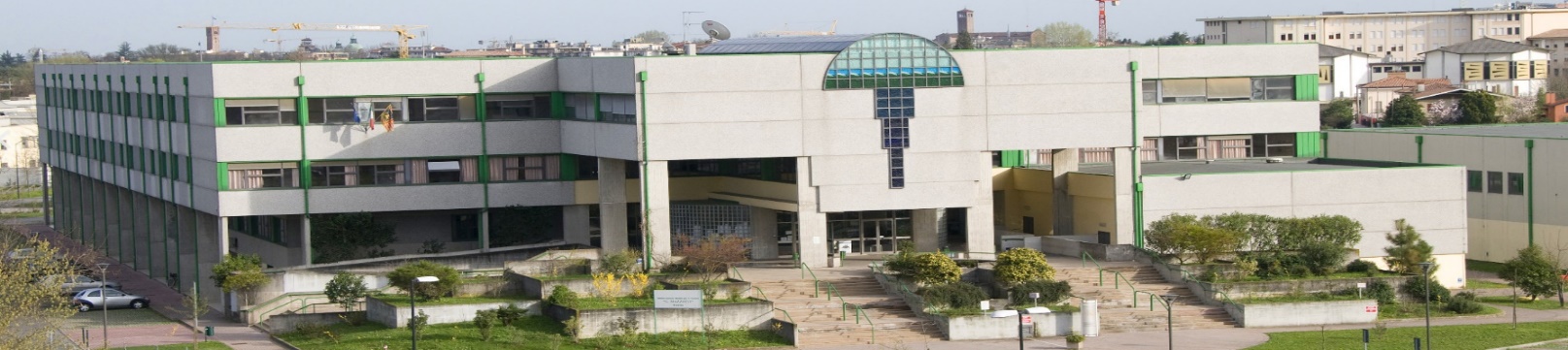 Comunicato 105_09 gen 2024									ALLE FAMIGLIEAGLI STUDENTIIscrizione alla Classe Prima – A.S. 2024-2025Si informano le SS.LL. che il Ministero dell’Istruzione ha emanato la nota prot. n. 40055 del 12.12.2023 con la quale l’amministrazione centrale stabilisce le procedure da seguire per effettuare, per l’a.s. 2024/25, le iscrizioni alle prime classi delle scuole di ogni ordine e grado.  Il nuovo accesso al sistema di iscrizioni on line su piattaforma «Unica»Al fine di favorire le iniziative di orientamento delle scuole e offrire un servizio utile per le famiglie, da quest’anno è stata messa a disposizione la Piattaforma Unica (https://unica.istruzione.gov.it/it)*, punto di accesso unico per usufruire dei principali servizi e strumenti del Ministero. All’interno della Piattaforma Unica è presente il nuovo punto di accesso alle iscrizioni on line, con tutte le informazioni utili per la procedura (“Iscrizioni”).  Sono altresì presenti specifiche sezioni per accompagnare le famiglie e gli studenti della scuola secondaria di primo grado nella scelta del percorso formativo e professionale successivo (“Il tuo percorso”) in relazione alle competenze e aspirazioni (“E-Portfolio” e “Docente tutor”), nonché all’offerta formativa (“Guida alla scelta”) e agli sbocchi professionali del territorio di riferimento (“Statistiche su istruzione e lavoro”).All’atto dell’iscrizione, i genitori e gli esercenti la responsabilità genitoriale rendono le informazioni essenziali relative all’alunno/studente per il quale è richiesta l’iscrizione (codice fiscale, nome e cognome, data di nascita, residenza, Dsa, Disabilità etc.) ed esprimono le loro preferenze in merito all’offerta formativa proposta dalla scuola.Il sistema “Iscrizioni on line” avvisa in tempo reale, a mezzo posta elettronica, delle variazioni di stato della domanda. I genitori possono comunque seguire l’iter della domanda inoltrata attraverso una funzione web.Il sistema "Iscrizioni on line" comunica, via posta elettronica, l'accettazione definitiva della domanda da parte di una delle scuole indicate.Il servizio di Iscrizioni on line permette di presentare una sola domanda di iscrizione per ciascun alunno/studente consentendo, però, ai genitori di indicare anche una seconda o terza scuola cui indirizzare la domanda nel caso in cui l’istituzione di prima scelta non avesse disponibilità di posti per l’anno scolastico 2024/2025.Si ricorda che la domanda di iscrizione, rientrando nella responsabilità genitoriale, deve essere sempre condivisa da entrambi i genitori. A tal fine, il genitore che compila il modulo di domanda dichiara di avere effettuato la scelta in osservanza delle suddette disposizioni del codice civile, che richiedono il consenso di entrambi i genitori. Le istituzioni scolastiche destinatarie delle domande offrono supporto alle famiglie prive di strumentazione informatica.(*)  Per maggiori dettagli sulla Piattaforma Unica e sui suoi servizi si rimanda alla nota Ministeriale prot. 2790 dell’11 ottobre 2023.La prima fase prevede la presentazione della DOMANDA DI ISCRIZIONE online.La seconda fase prevede la REGOLARIZZAZIONE della domanda di iscrizione presso la segreteria didattica dell’Istituto.l’Istituto “G. Mazzotti” è disponibile per eventuale consulenza. Per fissare un appuntamento con il personale dell’Ufficio addetto alle iscrizioni, scrivere e-mail a ufficiodidattica@ittmazzotti.itPrima fase
DOMANDA DI ISCRIZIONE ONLINE
dalle ore 8:00 del 18  gennaio alle ore 20:00 del 10 febbraio 2024Il Mazzotti è un Istituto tecnico del settore turistico ed offre due distinti indirizzi.ISTITUTO TECNICO SETTORE ECONOMICO INDIRIZZO TURISMOISTITUTO TECNICO SETTORE ECONOMICO INDIRIZZO AMMINISTRAZIONE FINANZA MARKETING ARTICOLAZIONE RELAZIONI INTERNAZIONALI PER IL MARKETINGAl momento della compilazione della domanda di iscrizione indicare il codice meccanografico identificativo della scuola:   TVTN01000NDopo la scadenza dei termini per la presentazione delle domande, il nostro Istituto valuterà la richiesta di iscrizione in tutti i suoi dettagli per procedere all’accettazione.
Se necessario, potrà contattare la famiglia via e-mail o telefono per ricevere chiarimenti o concordare aggiustamenti.Il sistema di “ISCRIZIONI online” comunicherà, via posta elettronica, l’accettazione definitiva della domanda da parte di una delle scuole indicate.Qualora la domanda di iscrizione non possa essere accolta dal Mazzotti, il sistema di “ISCRIZIONI online” si farà carico di comunicare alla famiglia, via posta elettronica, la trasmissione della domanda di iscrizione all’Istituto indicato in subordine.
A tal proposito si invita a prendere visione dei CRITERI che l’Istituto applicherà per la valutazione delle domande di iscrizione eccedenti.Seconda Fase
REGOLARIZZAZIONE DELLA DOMANDAUna volta terminata la prima fase, seguirà la seconda fase della regolarizzazione delle domande che avverrà orientativamente, tra la fine di giugno e all’inizio di luglio 2024.Il Dirigente Scolastico     Anna Durigon